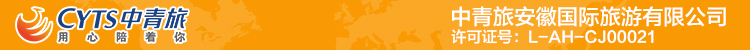 英国一地10天行程单魔法奇旅 英伦经典行程安排费用说明其他说明产品编号SHZY20247787出发地上海市目的地英国行程天数10去程交通飞机返程交通飞机参考航班上海伦敦上海伦敦上海伦敦上海伦敦上海伦敦产品亮点优选航司：精选航空，往返伦敦直飞，带您轻松出行；优选航司：精选航空，往返伦敦直飞，带您轻松出行；优选航司：精选航空，往返伦敦直飞，带您轻松出行；优选航司：精选航空，往返伦敦直飞，带您轻松出行；优选航司：精选航空，往返伦敦直飞，带您轻松出行；产品介绍v 游历经典：v 游历经典：v 游历经典：v 游历经典：v 游历经典：D1D1行程详情英国一地10天第一天用餐早餐：X     午餐：龙虾汉堡     晚餐：中式团餐   住宿市区四星酒店D2D2行程详情英国一地10天第二天用餐早餐：西式自助     午餐：X     晚餐：中式团餐   住宿四星酒店D3D3行程详情英国一地10天第三天用餐早餐：西式自助     午餐：中式团餐     晚餐：X   住宿四星酒店D4D4行程详情英国一地10天第四天用餐早餐：西式自助     午餐：X     晚餐：湖区酒店晚餐   住宿湖区酒店 Lindeth HoweD5D5行程详情英国一地10天第五天用餐早餐：西式自助     午餐：中式团餐     晚餐：X   住宿四星酒店D6D6行程详情英国一地10天第六天用餐早餐：西式自助     午餐：中式晚餐     晚餐：X   住宿四星酒店D7D7行程详情英国一地10天第七天用餐早餐：西式自助     午餐：中式团餐     晚餐：X   住宿市区四星酒店D8D8行程详情英国一地10天第八天用餐早餐：X     午餐：X     晚餐：X   住宿市区四星酒店D9D9行程详情英国一地10天第九天用餐早餐：西式自助     午餐：X     晚餐：X   住宿飞机上D10D10行程详情英国一地10天第十天用餐早餐：X     午餐：X     晚餐：X   住宿X费用包含服务内容包含服务内容包含服务内容包含费用不包含服务内容不包含服务内容不包含服务内容不包含预订须知儿童价格温馨提示特别提醒退改规则游客取消规则签证信息签证办理与销签报名材料材料真实性保险信息旅游保险保险信息《中国公民出国(境) 旅游安全文明行为指南》